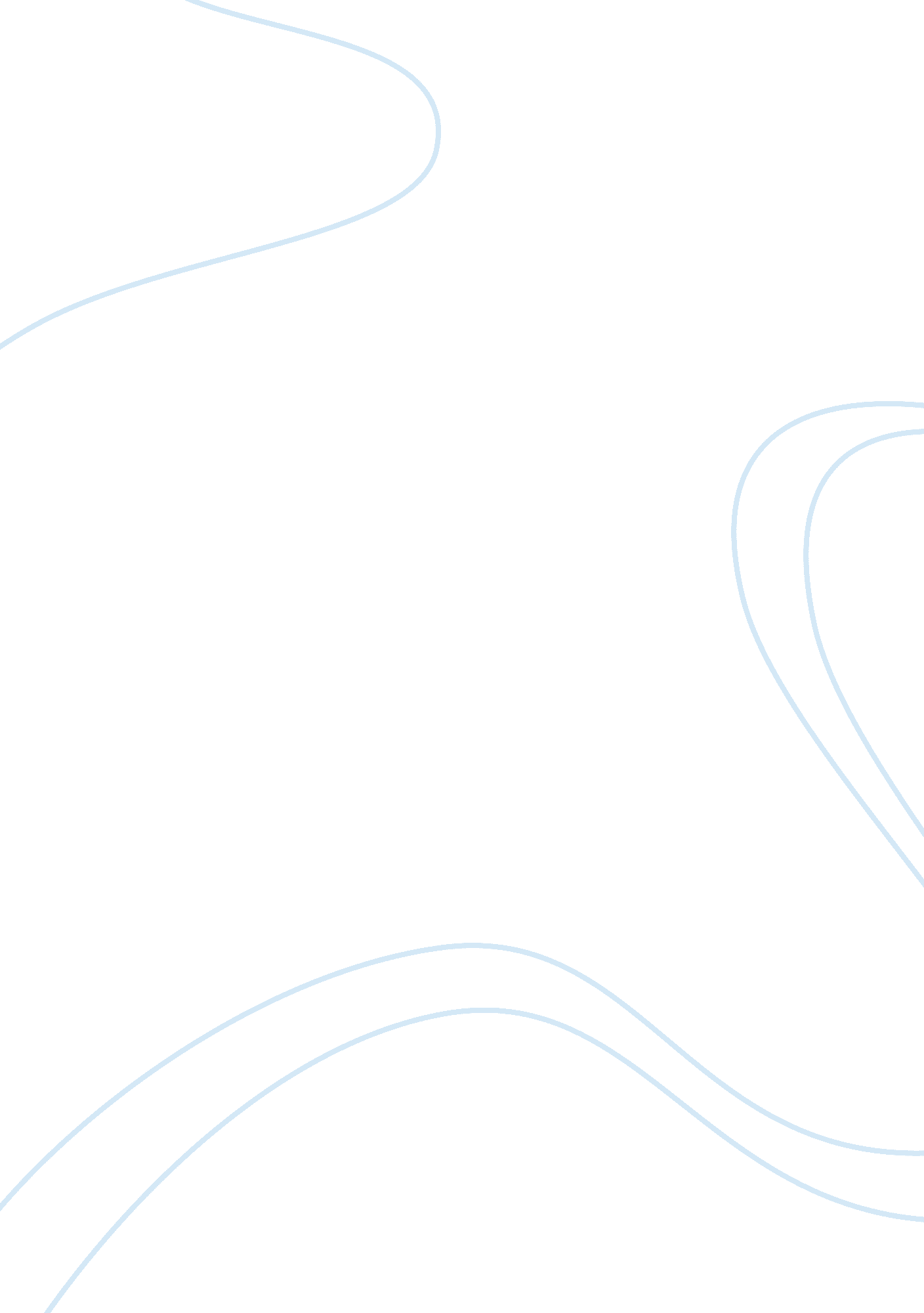 Write an argumentative essay based on the following topic:Linguistics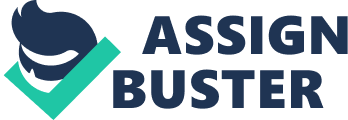 Write an argumentative essay based on the following topic: Agree or disagree with the following statement: The future status of English as the global language is assured. Writing an argumentative essay requires especially careful planning. You should follow the steps: Step 1 Clarify in your mind what the two sides of the argument are. Decide which side you agree with. Step 2 Write a thesis statement. Step 3 Research the topic to get ideas and Supporting reasons for both sides of the argument. The readings in the word document provide material for your essay. You should use quotations, summaries, paraphrases or synthesis from the appropriate parts of the readings (or from other sources if necessaries) to support your argument. Step 4 Decide whether you will use block or point-by-point organization. Then develop an outline. Step 5 Write your first draft. Write an explanatory or an attention-getting introduction, as you prefer. Step 6 Use the Checklist and revise your essay. Step 7 Exchange papers with a classmate. Review each other's essays and give a comment and score according to the following criteria. æ³¨æ„�äº‹é¡¹ï¼š 1. ä¸�èƒ½å†™æˆ�ä¸¤ç¯‡æ��æ–™è§‚ ç‚¹çš„ ç»¼å�ˆï¼Œå¿…é¡» æœ‰è‡ªå·±çš„ è§‚ ç‚¹ã€‚ 2. å¦‚ ä½•ä½¿ç”¨ä¸¤ç¯‡æ��æ–™ï¼šè¦�æ±‚ å…ˆè¯» æ‡‚ ä¸¤ç¯‡æ–‡ç« æ„�æ€�ï¼ŒçŸ¥é�“ å�Œæ–¹åœ¨äº‰è®®ä»€ä¹ˆã€‚ ä¹‹å�Žï¼Œç¡®å®šè‡ªå·±çš„ ç«‹åœºã€‚ å�¯ä½¿ç”¨å…¶ä¸ä¸€ç¯‡æ–‡ç« çš„ è§‚ æ�¥æ”¯æŒ�å·±æ–¹è§‚ ç‚¹ï¼Œä½¿ç”¨å�¦ä¸€ç¯‡æ–‡ç« çš„ è§‚ ç‚¹ä¸ºå��æ–¹è§‚ ç‚¹ï¼Œé€�æ�¡è¿›è¡Œå��é©³ã€‚ å¦‚ æžœæ„ Ÿè§‰ç”¨äºŽè®ºè¯�æˆ–è€…å��é©³çš„ æ��æ–™ä¸�å¤Ÿï¼Œä¹Ÿå�¯ä»¥å¢žåŠ ä¸€äº›å…¶ä»–æ¸ é�“ çš„ æ��æ–™ï¼Œæ³¨æ„�ä¸�èƒ½è·‘ é¢˜ã€‚ 3. äº’è¯„ å�Œå¦æŒ‰ç…§ä¸‹é�¢çš„ æ ‡å‡†ç»™åˆ†å¹¶ä¸” ç»™å‡ºç�†ç”±ã€‚ ä½œè€…æœ¬äººå¦‚ æœ‰æ„�è§�ï¼Œå�¯ä»¥åœ¨ä¸‹é�¢å�šå‡ºå›žåº” ã€‚ äº’è¯„ æ ‡å‡†å�Šç»“ æžœ 1. Language (grammar, spelling,, etc.) 20% ________________ ç�†ç”±ï¼š ä½œè€…æœ¬äººæ„�è§�ï¼š 2. Language (style: formality, complexity, objectivity, explicitness, hedging, responsibility) 20% ____________ ç�†ç”±ï¼š ä½œè€…æœ¬äººæ„�è§�ï¼š 3. Organization (Introduction, Body paragraph, Concluding paragraph) 20% _______________ ç�†ç”±ï¼š ä½œè€…æœ¬äººæ„�è§�ï¼š 4. Organization (Unity, Support, Coherence) 20% ___________________ ç�†ç”±ï¼š ä½œè€…æœ¬äººæ„�è§�ï¼š 5. Reporting (quotation, paraphrase, summary, synthesis) 20%___________ ç�†ç”±ï¼š ä½œè€…æœ¬äººæ„�è§�ï¼š (æ£æ–‡ä» Žä¸‹é¡µå¼€å§‹) The future status of English as the global language is assure 